新 书 推 荐中文书名：《最后的岛屿》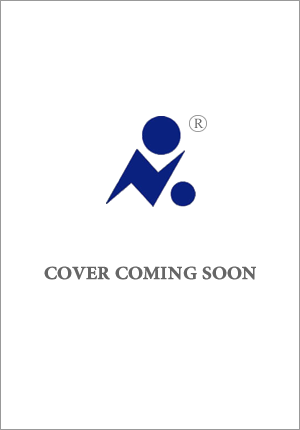 英文书名：THE ISLAND OF LAST THINGS作    者：Emma Sloley出 版 社：Flatiron Books/St. Martin’s Publishing Group代理公司：ANA/Conor页    数：待定出版时间：2025年5月代理地区：中国大陆、台湾审读资料：电子稿类    型：大众文学内容简介：一部令人振奋、推动力强、令人难忘、结尾震撼的凄美小说两名饲养员在世上最后一个动物园孤军奋战的故事与蒂亚·奥布莱特、夏洛特·麦康纳吉一脉相承比起人，卡米尔（Camille）更喜欢动物。野生动物几乎消失殆尽，恶魔岛是世界上最后一个动物园，卡米尔在那里做饲养员，日复一日地照顾顽皮的黑猩猩、温和的树蛙、一只不安分的美洲虎。外面，抵抗组织和野蛮的卡特尔在争夺世界霸权，卡米尔的日常风平浪静，一天，从巴黎新来了一位饲养员塞勒（Sailor），掀起了涟漪。卡米尔初见塞勒，就被莽撞叛逆的塞勒吸引，而塞勒也似乎察觉到卡米尔的独一无二。两人都对工作保持热情，越走越近，梦想着改善生活。塞勒低声讲述了一个田园诗般的秘密避难所的故事，野生动物在那里可以自由漫步，卡米尔则开始想象塞勒相伴的新生活。塞勒非常清楚恶魔岛外的世界危机四伏，但愈加厌恶动物园的严格规定，于是酝酿了一个大胆计划，把最珍贵的动物偷运出岛，让它自由，并邀请卡米尔加入行动。如果两人失败，后果不堪设想，塞勒在避难所的联系变得模糊，而卡特尔的威胁愈加极端。卡米尔必须决定，自己是否准备好冒着一切风险，与塞勒一起大胆逃跑，勇敢兑现打造更美好的世界的承诺。作者简介：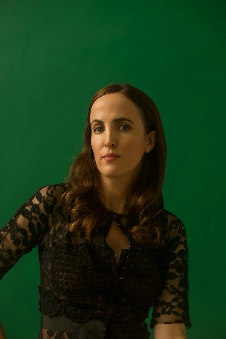 艾玛·斯洛利（Emma Sloley），两届麦克道尔奖学金获得者和布雷德洛夫学者。著有《最后的岛屿》（The Island of Last Things）和《灾难的孩子》（Disaster’s Children，Little A出版社，2019），她的作品已经在《文学中心》（Literary Hub）、《弹射》（Catapult）、《乐园》（Joyland）等杂志上发表。感谢您的阅读！请将反馈信息发至：版权负责人Email：Rights@nurnberg.com.cn安德鲁·纳伯格联合国际有限公司北京代表处北京市海淀区中关村大街甲59号中国人民大学文化大厦1705室, 邮编：100872电话：010-82504106, 传真：010-82504200公司网址：http://www.nurnberg.com.cn书目下载：http://www.nurnberg.com.cn/booklist_zh/list.aspx书讯浏览：http://www.nurnberg.com.cn/book/book.aspx视频推荐：http://www.nurnberg.com.cn/video/video.aspx豆瓣小站：http://site.douban.com/110577/新浪微博：安德鲁纳伯格公司的微博_微博 (weibo.com)微信订阅号：ANABJ2002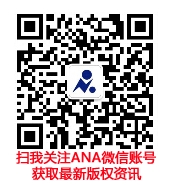 